NÁRODNÁ RADA SLOVENSKEJ REPUBLIKY	VIII. volebné obdobieČíslo: CRD-1900/2022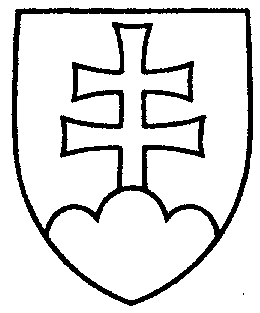 1798UZNESENIENÁRODNEJ RADY SLOVENSKEJ REPUBLIKYz 8. novembra 2022k návrhu poslancov Národnej rady Slovenskej republiky Lukáša Kyselicu, Jany Majorovej Garstkovej, Petra Vonsa a Kristiána Čekovského na vydanie zákona, ktorým sa mení a dopĺňa zákon Národnej rady Slovenskej republiky č. 300/1993 Z. z. o mene a priezvisku v znení neskorších predpisov a ktorým sa menia niektoré zákony (tlač 1175)	Národná rada Slovenskej republiky	po prerokovaní uvedeného návrhu zákona v druhom a treťom čítaní	s c h v a ľ u j enávrh poslancov Národnej rady Slovenskej republiky Lukáša Kyselicu, Jany Majorovej Garstkovej, Petra Vonsa a Kristiána Čekovského na vydanie zákona, ktorým sa mení a dopĺňa zákon Národnej rady Slovenskej republiky č. 300/1993 Z. z. o mene a priezvisku v znení neskorších predpisov a ktorým sa menia niektoré zákony, v znení schválených pozmeňujúcich a doplňujúcich návrhov.     Boris  K o l l á r   v. r.    predsedaNárodnej rady Slovenskej republikyOverovatelia:Lucia  D r á b i k o v á   v. r. Magdaléna  S u l a n o v á   v. r.